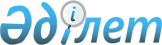 2014 жылға арналған Тимирязев ауданында мектепке дейінгі тәрбие мен оқытуға мемлекеттік білім беру тапсырысын, жан басына шаққандағы қаржыландыру және ата-ананың ақы төлеу мөлшерін бекіту туралы
					
			Күшін жойған
			
			
		
					Солтүстік Қазақстан облысы Тимирязев ауданы әкімдігінің 2014 жылғы 3 ақпандағы N 18 қаулысы. Солтүстік Қазақстан облысының Әділет департаментінде 2014 жылғы 7 наурызда N 2607 болып тіркелді. Күші жойылды (Солтүстік Қазақстан облысы Тимирязе ауданы әкімінің аппараты 14.01.2015 N 13.1.1-30/15 хаты)     Ескерту. Күші жойылды (Солтүстік Қазақстан облысы Тимирязе ауданы әкімінің аппараты 14.01.2015 N 13.1.1-30/15 хаты).



      «Білім туралы» Қазақстан Республикасы 2007 жылғы 27 шілдедегі Заңының 6-бабы 4-тармағы 8-1)-тармақшасына сәйкес Солтүстік Қазақстан облысы Тимирязев ауданының әкімдігі ҚАУЛЫ ЕТЕДІ:



      1. Қоса берілген 2014 жылға арналған Солтүстік Қазақстан облысы Тимирязев ауданында мектепке дейінгі тәрбие мен оқытуға мемлекеттік білім беру тапсырысы, жан басына шаққандағы қаржыландыру және ата-ананың ақы төлеу мөлшері бекітілсін.



      2. Осы қаулының орындалуын бақылау Солтүстік Қазақстан облысы Тимирязев ауданы әкімінің орынбасары Ж.Е. Мәкеноваға жүктелсін.



      3. Осы қаулы алғашқы ресми жарияланған күнінен кейін күнтізбелік он күн өткен соң қолданысқа енгізіледі.

 

  

2014 жылға арналған Солтүстік Қазақстан облысы Тимирязев ауданында мектепке дейінгі тәрбие мен оқытуға мемлекеттік білім беру тапсырысы, жан басына шаққандағы қаржыландыру және ата-ананың ақы төлеу мөлшері

 
					© 2012. Қазақстан Республикасы Әділет министрлігінің «Қазақстан Республикасының Заңнама және құқықтық ақпарат институты» ШЖҚ РМК
				      Аудан әкіміЕ. Базарханов

Солтүстік Қазақстан облысы 

Тимирязев ауданы әкімдігінің 

2014 жылғы 3 ақпандагы № 18 қаулысымен

бекітілген Мектепке

дейінгі тәрбие

және оқыту

ұйымдарының

атауыМектепке

дейінгі

тәрбие және

оқыту

ұйыдарының

тәрбиеле-

нушілер

саныМектепке

дейінгі

ұйымдарда

қаржыландыру-

дың жан басына

шаққанда бір

айдағы мөлшері

(теңге)Ата-ананың

төлем

ақысының

ай сайынғы

мөлшері

(теңге)Бір тәрбие-

ленушіге

айына

жұмсалатын

шығындардың

орташа құны

(теңге)«Солтүстік Қазақстан облысы Тимирязев ауданы әкімдігінің «Радуга» бөбекжай-

бақшасы» коммуналдық мемлекеттік қазынашылық кәсіпорны12021837,04600,021837,0Республикалық бюджеттен қаржыландыры-

латын мектепке дейінгі шағын орталықтар12010631,03700,010631,0Аудандық бюджеттен қаржыландыры-

латын мектепке дейінгі шағын орталықтар35014445,03700,014445,0